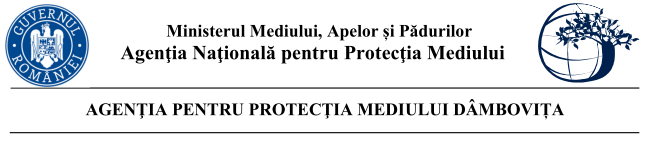               Nr. 8451/4748/..2023 Proiect   DECIZIA ETAPEI DE ÎNCADRARENr.   din ..2023Ca urmare a solicitării de emitere a acordului de mediu adresate de COMUNA PETRESTI, cu sediul în județul Dâmbovița, comuna Petresti, sat Petresti, str. Principala, nr. 1, înregistrată la Agenția pentru Protecția Mediului (APM) Dâmbovița cu nr. 8451 din data 30.05.2023, în baza Legii nr. 292/2018 privind evaluarea impactului anumitor proiecte publice şi private asupra mediului şi a Ordonanţei de Urgenţă a Guvernului nr. 57/2007 privind regimul ariilor naturale protejate, conservarea habitatelor naturale, a florei şi faunei sălbatice, aprobată cu modificări şi completări prin Legea nr. 49/2011, cu modificările şi completările ulterioare,Agenția pentru Protecția Mediului (APM) Dâmbovița decide, ca urmare a consultărilor desfăşurate în cadrul şedinţelor Comisiei de analiză tehnică din data de 27.07.2023, că proiectul  ” Covor asfaltic, santuri dalate si podete - strada Legumicultorilor, santuri dalate si podete pe strazile Camin Cultural, Bisericii si Prelungirea Bisericii in Puntea de Greci”, propus a fi amplasat în județul Dâmbovița, comuna Petresti, sat Puntea de Greci, str. Legumicultorilor, Bisericii, Camin Cultural, Prelungirea Bisericii, nu se supune evaluării impactului asupra mediului; nu se supune evaluării adecvate; nu se supune evaluării impactului asupra corpurilor de apă.Justificarea prezentei decizii:I. Motivele pe baza cărora s-a stabilit luarea deciziei etapei de încadrare in procedura de evaluare a impactului asupra mediului sunt următoarele:a) proiectul se încadrează în prevederile Legii nr. 292/2018 privind evaluarea impactului anumitor proiecte publice şi private asupra mediului, Anexa nr. 2, pct. 10, lit. e, pct. 13 lit a; b) impactul realizării proiectului asupra factorilor de mediu va fi redus pentru sol, subsol, vegetație, fauna si nesemnificativ pentru ape, aer si așezările umane;c) nu au fost formulate observaţii din partea publicului în urma mediatizării depunerii solicitării de emitere a acordului de mediu respectiv, a luării deciziei privind etapa de încadrare;1. Caracteristicile proiectuluimărimea proiectului: Strazile ce fac obiectul prezentei documentatii isi desfasoara traseul pe teritoriul administrativ al comunei Petreşti, judetul Dambovita.Din punct de vedere al traseului in plan s-a urmarit ca traseul proiectat sa se suprapuna in totalitate peste traseul existent. Astfel, traseul strazilor supuse modernizarii va fi proiectat pentru viteza de 25 km/h – 40 km/h.În profil longitudinal, niveleta proiectata va urmări situaţia existentă fără a se efectua corecţii mari ale niveletei existente. Elementele geometrice alese pentru geometrizarea profilului longitudinal corespund unei viteze de proiectare de 25-40 km/h.In prezent strazile sunt modernizate, avand suprafata de rulare din asfalt. Pe strada Legumicultorilor se propune asternerea unui nou strat de uzura de tip BA16 cu grosimea de 4 cm. De asemenea pe toate strazile (Legumicultorilor, Camin Cultural, Bisericii, Prelungirea Bisericii) se propune realizarea de santuri trapezoidale din beton si rigole de acostament, pentru asigurarea scurgerii apelor si amenajarea acceselor la proprietati.Bilant teritorial:Suprafata totala ocupata de lucrarile de investitie este de aproximativ 15,632 mp.Traseul in plan   Traseul proiectat, ca urmare a solicitării beneficiarului şi a situaţiei existente în ceea ce priveşte limitele de proprietăţi, urmăreşte întocmai amplasamentul existent pentru evitarea exproprierilor, imbunatatindu-se razele de curbura si pantele atat in profilul longitudinal cat si in profil transversal.Elementele geometrice în plan sunt stabilite în conformitate cu STAS 863/85 pentru viteza de bază de 25 km/h.Profilul longitudinal:În profil longitudinal, niveleta proiectata va urmări situaţia existentă fără a se efectua corecţii mari ale niveletei existente. Elementele geometrice alese pentru geometrizarea profilului longitudinal corespund unei viteze de proiectare de 25-40 km/h. În profil longitudinal, linia rosie proiectata va urmări linia terenului existent fără a se efectua corecţii mari ale niveletei existente, linia rosie proiectata situindu-se la acelasi nivel cu niveleta existenta.	Profilul transversal Modernizarea strazilor din comuna Petresti, se va face cu incadrarea in limita partii carosabile existente, pe cat posibil cu respectarea prescriptiilor de proiectare a profilurilor transversale conf. STAS 863-85.Strazile vor avea urmatoarele elemente caracteristice in profil trasversal:PROFIL TRANSVERSAL TIP 1 :parte carosabila: latime variabila;panta transervsala carosabil: 2.5% tip „acoperis”;acostamente din beton: 2 x 0.50 m ;sant  din beton: 2 x 0.90 m;spatiu verde pe ambele parti: latime variabila; Se aplica pe urmatoarele strazi:Str. Camin Cultural km 0+000-0+323;Str. Bisericii km 0+000-0+597.PROFIL TRANSVERSAL TIP 2 :parte carosabila: 5.00-6.00 m;panta transervsala carosabil: 2.5% tip „acoperis”;acostamente din beton: 2 x 0.50 m ;sant  din beton: 2 x 0.90 m;spatiu verde pe ambele parti: latime variabila;Se aplica pe urmatoarele strazi:Str. Legumicultorilor km 0+000-1+014.PROFIL TRANSVERSAL TIP 3:parte carosabila: latime variabila;panta transervsala carosabil: 2.5% tip „acoperis”;rigola de acostament prefabricata beton C30/37: 2 x 0.60 m;spatiu verde pe ambele parti: latime variabila;Se aplica pe urmatoarele strazi:Str. Prelungirea Bisericii km 0+000-0+137;Scurgerea apelor     Pentru asigurarea scurgerii apelor pluviale s-au prevazut santuri pereate din beton de ciment de clasa C30/37.La intersectia cu drumurile laterale, scurgerea apelor se va realiza prin intermediul rigolelor carosabile acoperite de tip C30/37.Lucrari de sprijinire:In prezentul proiect nu sunt necesare lucrari de consolidare.Structura rutiera:Structura rutiera propusa pentru reabilitarea strazii Legumicultorilor din comuna Petresti este urmatoarea:- asternere strat de asfalt de uzura BA16 – 4 cm grosime, peste structura din asfalt existenta;Solutie amenajare accese la proprietati pe strazile Camin Cultural, Legumicultorilor, Bisericii, Prelungirea Bisericii:- 10 cm strat de beton de clasa C20/25;- plasa sudata cu diametrul 6 mm;- 15 cm strat de fundatie din balast;Solutie amenajare santuri din beton pe strazile Camin Cultural, Legumicultorilor, Bisericii:- sant trapezoidal din beton de clasa C30/37, grosime 10 cm;- 2 cm strat de nisip;- pentru asigurarea scurgerii apei de pe partea carosabila spre sant, se vor betona inclusiv acostamentele ( 0.50 m latime).Pe strada Prelungirea Bisericii se vor realiza rigole de acostament pe ambele parti ale strazii, deoarece latimea platformei strazii este limitata, astfel nu se incadreaza santurile trapezoidale.b) cumularea cu alte proiecte: nu este cazul;c) utilizarea resurselor naturale: se vor utiliza resurse naturale în cantităţi limitate, iar materialele necesare realizării proiectului vor fi preluate de la societăţi autorizate; d) producţia de deşeuri: deşeurile generate în perioada de execuție vor fi stocate selectiv şi predate către societăţi autorizate din punct de vedere al mediului pentru activităţi de colectare/valorificare/eliminare; e) emisiile poluante, inclusiv zgomotul şi alte surse de disconfort: lucrările şi măsurile prevăzute în proiect nu vor afecta semnificativ factorii de mediu (aer, apă, sol, aşezări umane); f) riscul de accident, ţinându-se seama în special de substanţele şi de tehnologiile utilizate: în timpul lucrărilor de execuție pot apare pierderi accidentale de carburanți sau lubrefianți de la vehiculele si utilajele folosite; după punerea in funcțiune a obiectivului vor fi luate masuri de securitate si paza la incendii;2. Localizarea proiectelor2.1. utilizarea existentă a terenului: Conform Certificatului de Urbanism nr. 57 /08.05.2023, terenul este situat în intravilanul comunei, aflat in domeniul public.                                  2.2. relativa abundenţă a resurselor naturale din zonă, calitatea şi capacitatea regenerativă a acestora:  nu este cazul;2.3. capacitatea de absorbţie a mediului, cu atenţie deosebită pentru:zonele umede: nu este cazul;zonele costiere: nu este cazul;zonele montane şi cele împădurite: nu este cazul;parcurile şi rezervaţiile naturale: nu este cazul;ariile clasificate sau zonele protejate prin legislaţia în vigoare, cum sunt: proiectul nu este amplasat în sau în vecinătatea unei arii naturale protejate;f) zonele de protecţie specială, mai ales cele desemnate prin Ordonanţa de Urgenţă a Guvernului nr. 57/2007 privind regimul ariilor naturale protejate, conservarea habitatelor naturale, a florei şi faunei sălbatice, cu modificările şi completările ulterioare, zonele prevăzute prin Legea nr. 5/2000 privind aprobarea Planului de amenajare a teritoriului naţional – Secţiunea a III – a – zone protejate, zonele de protecţie instituite conform prevederilor Legii apelor nr. 107/1996, cu modificările şi completările ulterioare, şi Hotărârea Guvernului nr. 930/2005 pentru aprobarea Normelor speciale privind caracterul şi mărimea zonelor de protecţie sanitară şi hidrogeologică: proiectul nu este inclus în zone de protecţie specială desemnate;g) ariile în care standardele de calitate a mediului stabilite de legislaţie au fost deja depăşite: nu au fost înregistrate astfel de situaţii;  h) ariile dens populate: nu e cazul; i) peisajele cu semnificaţie istorică, culturală şi arheologică: nu este cazul; 3. Caracteristicile impactului potenţial:        a) extinderea impactului: aria geografică şi numărul persoanelor afectate: impactul va fi local, numai în zona de lucru, pe perioada execuţiei;    b) natura transfrontieră a impactului:  nu este cazul;    c) mărimea şi complexitatea impactului: impact relativ redus şi local atât pe perioada execuţiei proiectului;    d) probabilitatea impactului: impact cu probabilitate redusă pe parcursul realizării investiţiei, deoarece măsurile prevăzute de proiect nu vor afecta semnificativ factorii de mediu (aer, apă, sol, aşezări umane);    e) durata, frecvenţa şi reversibilitatea impactului: impact cu durată, frecvenţă şi reversibilitate reduse datorită naturii proiectului şi măsurilor prevăzute de acesta. II. Motivele pe baza cărora s-a stabilit ca proiectul propus nu intră sub incidenţa art. 28 din Ordonanţa de Urgenţă a Guvernului nr. 57/2007 privind regimul ariilor naturale protejate, conservarea habitatelor naturale, a florei şi faunei sălbatice, aprobată cu modificari și completari prin Legea nr. 49/2011, cu modificările şi completările ulterioare:a) amplasamentul propus nu se afla in interiorul sau în vecinatatea unei arii naturale protejate sau alte habitate sensibile.III. Motivele pe baza cărora s-a stabilit nu se supune evaluării impactului asupra corpurilor de apă: Proiectul nu intră sub incidența art. 48 și 54 din Legea Apelor nr. 107/1996, cu modificările și completările ulterioare. Conform adresei AN Apele Romane Administratia Bzinala de Apa Arges- Vedea SHI Vacaresti nr. 1390/04.07.2023 – pentru proiectul propus nu este necesara obtinerea avizului de gospodarirea apelor.Condiţiile de realizare a proiectului:Titularul are obligaţia de a urmări modul de respectare a legislaţiei de mediu în vigoare pe toata perioada de execuţie a lucrărilor şi  după realizarea acestuia să ia toate măsurile necesare pentru a nu se produce poluarea apelor subterane, de suprafaţă, a solului sau a aerului.Respectarea condițiilor impuse prin avizele solicitate în Certificatul de Urbanism.Titularul are obligația respectării condițiilor impuse prin actele de reglementare emise/solicitate de alte autorități.Pentru  organizarea de şantier:pentru siguranță, pe perioada executiei, se vor monta panouri de avertizare pe drumurile de acces;depozitarea materialelor de construcţie şi a deşeurilor rezultate se va face în zone special amenajate fără să afecteze circulaţia în zonă;utilajele de construcţii se vor alimenta cu carburanţi numai în zone special amenajate fără a se contamina solul cu produse petroliere; întreţinerea utilajelor/mijloacelor de transport (spălarea lor, efectuarea de reparaţii, schimburile de ulei) se vor face numai la service-uri/baze de producţie autorizate;toate echipamentele mecanice trebuie să respecte standardele referitoare la emisiile de zgomot în mediu conform H.G. nr. 1756/2006 privind emisiile de zgomot în mediu produse de echipamentele destinate utilizării în exteriorul clădirilor; deşeurile menajere se vor colecta în europubelă şi se vor preda către unităţi autorizate;prin organizarea de şantier nu se vor ocupa suprafeţe suplimentare de teren, faţă de cele planificate pentru realizarea proiectului;pentru lucrările specifice de şantier se vor utiliza toalete ecologice;Protecţia apelornu se vor evacua ape uzate în apele de suprafaţă sau subterane, nu se vor manipula sau depozita deşeuri, reziduuri sau substanţe chimice, fără asigurarea condiţiilor de evitare a poluării directe sau indirecte a apelor de suprafaţă sau subterane;pe perioada execuţiei proiectului se vor utiliza toaletele ecologice; Protecţia aerului- 	transportul materialelor de construcţie şi a deşeurilor rezultate se va face pe cât posibil pe trasee stabilite în afara zonelor locuite;	- 	se vor alege trasee optime din punct de vedere al protecţiei mediului pentru vehiculele care transportă materiale de construcţie ce pot elibera în atmosferă particule fine; transportul acestor materiale se va realiza cu vehicule acoperite cu prelate şi pe drumuri care vor fi umezite;Protecția împotriva zgomotului - 	toate echipamentele mecanice trebuie să respecte standardele referitoare la emisiile de zgomot în mediu conform H.G. nr. 1756/2006 privind emisiile de zgomot în mediu produse de echipamentele destinate utilizării în exteriorul clădirilor;- 	în timpul execuţiei proiectului nivelul de zgomot echivalent se va încadra în limitele SR 10009:2017/C91:2020 – Acustica - limite admisibile ale nivelului de zgomot din mediul ambiant, STAS 6156/1986 - Protecţia împotriva zgomotului în construcţii civile si social - culturale şi OM nr. 119/2014 pentru aprobarea Normelor de igienă şi sănătate publica privind mediul de viaţă al populaţiei:- activitatea se va desfăşura după un program stabilit, pentru ca influenţa zgomotului produs de utilaje, asupra obiectivelor învecinate să fie cât mai redusă;Protecţia solului - 	mijloacele de transport vor fi asigurate astfel încât să nu existe pierderi de material sau deşeuri în timpul transportului;- 	utilajele de construcţii se vor alimenta cu carburanţi numai în zone special amenajate fără a se contamina solul cu produse petroliere;- 	întreţinerea utilajelor/mijloacelor de transport (spălarea lor, efectuarea de reparaţii, schimburile de ulei) se vor face numai la service-uri/baze de producţie autorizate;   Modul de gospodărire a deşeurilorTitularul are obligaţia respectării prevederilor Ordonanței de Urgenţă a Guvernului României  privind  protecţia mediului nr. 195/2005, aprobată cu modificări şi completări  prin Legea nr. 265/2006, O.U.G. nr. 92/2021 privind regimul deşeurilor, aprobata prin Legea 17/2023,  atât în perioada de construire cât și în cea de funcționare;   În perioada de construcţie- deşeurile reciclabile rezultate în urma lucrărilor de construcţii se vor colecta selectiv prin grija executantului lucrării, selectiv pe categorii şi vor fi predate la firme specializate în valorificarea lor; - deşeurile menajere se vor colecta în europubelă şi se vor preda către firme specializate;Lucrări de refacere a amplasamentului- în cazul unor poluări accidentale se va reface zona afectată;- la încetarea activităţii se vor dezafecta construcţiile/instalaţiile existente şi se va readuce terenul la starea inițială în vederea utilizării ulterioare a terenului;MonitorizareaÎn timpul implementării proiectului: în scopul eliminării eventualelor disfuncţionalităţi, pe întreaga durată de execuţie a lucrărilor vor fi supravegheate:- respectarea cu stricteţe a limitelor şi suprafeţelor;- modul de depozitare a materialelor de construcţie;- respectarea rutelor alese pentru transportul materialelor de construcţie;- respectarea normelor de securitate a muncii;- respectarea măsurilor de reducere a poluării;- refacerea la sfârşitul lucrărilor a zonelor afectate de lucrările de organizare a şantierului;- nivelul de zgomot – în cazul apariţiei sesizărilor din partea populaţiei datorate depăşirii limitelor admisibile se vor lua măsuri organizatorice şi/sau tehnice corespunzătoare de atenuare a impactului.Proiectul propus nu necesită parcurgerea celorlalte etape ale procedurilor de evaluare a impactului asupra mediului, evaluarea adecvată si evaluarea impactului asupra corpurilor de apă.Prezenta decizie este valabilă pe toată perioada de realizare a proiectului, iar în situaţia în care intervin elemente noi, necunoscute la data emiterii prezentei decizii, sau se modifică condiţiile care au stat la baza emiterii acesteia, titularul proiectului are obligaţia de a notifica autoritatea competentă emitentă.Orice persoană care face parte din publicul interesat şi care se consideră vătămată într-un drept al său ori într-un interes legitim se poate adresa instanţei de contencios administrativ competente pentru a ataca, din punct de vedere procedural sau substanţial, actele, deciziile ori omisiunile autorităţii publice competente care fac obiectul participării publicului, inclusiv aprobarea de dezvoltare, potrivit prevederilor Legii contenciosului administrativ nr. 554/2004, cu modificările şi completările ulterioare.Se poate adresa instanţei de contencios administrativ competente şi orice organizaţie neguvernamentală care îndeplineşte condiţiile prevăzute la art. 2 din Legea nr. 292/2018 privind evaluarea impactului anumitor proiecte publice şi private asupra mediului, considerându-se că acestea sunt vătămate într-un drept al lor sau într-un interes legitim.Actele sau omisiunile autorităţii publice competente care fac obiectul participării publicului se atacă în instanţă odată cu decizia etapei de încadrare, cu acordul de mediu ori, după caz, cu decizia de respingere a solicitării de emitere a acordului de mediu, respectiv cu aprobarea de dezvoltare sau, după caz, cu decizia de respingere a solicitării aprobării de dezvoltare.Înainte de a se adresa instanţei de contencios administrativ competente, persoanele prevăzute la art. 21 din Legea nr. 292/2018 privind evaluarea impactului anumitor proiecte publice şi private asupra mediului au obligaţia să solicite autorităţii publice emitente a deciziei prevăzute la art. 21 alin. (3) sau autorităţii ierarhic superioare revocarea, în tot sau în parte, a respectivei decizii. Solicitarea trebuie înregistrată în termen de 30 de zile de la data aducerii la cunoştinţa publicului a deciziei.Autoritatea publică emitentă are obligaţia de a răspunde la plângerea prealabilă prevăzută la art. 22 alin. (1) în termen de 30 de zile de la data înregistrării acesteia la acea autoritate.Procedura de soluţionare a plângerii prealabile prevăzută la art. 22 alin. (1) este gratuită şi trebuie să fie echitabilă, rapidă şi corectă.Prezenta decizie poate fi contestată în conformitate cu prevederile Legii nr. 292/2018 privind evaluarea impactului anumitor proiecte publice şi private asupra mediului şi ale Legii nr. 554/2004, cu modificările şi completările ulterioare.DIRECTOR EXECUTIV,Laura Gabriela BRICEAG
Crt.Denumire stradaKmLatime 
parte carosabila
[m]Suprafata carosabila BA16       [mp]Suprafata accese auto si pietonale[mp]Accese auto si pietonale [buc]Sant beton/rigola de acostament [ml]1Str. Camin Cultural0+000-0+3233.60-5.40046030.00Sant: 646.002Str. Legumicultorilor0+000-1+0145.00-6.005,725.00172090.00Sant: 2,028.003Str. Bisericii0+000-0+5973.60-4.000110066.00Sant: 1,194.004Prelungirea Bisericii0+000-0+1375.5008012Rigola: 274.00Caracteristici tehnice si parametri specifici obiectivului de investitii:Caracteristici tehnice si parametri specifici obiectivului de investitii:Platforme auto si pietonale-198 bucLungime strazi-2,071 mLatime platforme-Auto-4 m- Pietonale- 1 mLungime platforme-variabilaSuprafata platforme-3,360 mpAccese peste sant-Tub corugat D 300 mm-aproximativ 930 mlAcostamente beton-1,934 mp-0.50 m latime-Beton C30/37, 10 cm grosimeRigola de acostament-Prelungirea Bisericii-274 mlSant trapezoidal din beton-Str. Legumicultorilor, Camin Cultural si Bisericii-Total: 3,868 mlPodete tubulare DN 400 la drumurile laterale- 5 bucȘef Serviciu A.A.A.  Maria MORCOAȘE                                                    Intocmit,               consilier A.A.A  Mădălina  CURSARU                                                                p.  Șef Serviciu C.F.M.      Dorela MIRICA                        consilier C.F.M. Nicoleta VLADESCU                                      